                                       ПРОЕКТ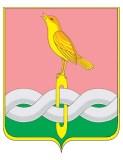 ПОСТАНОВЛЕНИЕА д м и н и с т р а ц и и  С о б и н с к о г о  р а й о н а _________					         		                      	                       №  В соответствии со статьей 179 Бюджетного кодекса Российской Федерации и    руководствуясь   статьей    34.2    Устава   района,     администрация    района  п о с т а н о в л я е т:Внести изменения в  приложение к  постановлению администрации района  от 26.09.2018 № 832 «Об  утверждении муниципальной программы «Развитие образования»  согласно приложению к настоящему постановлению.Контроль за исполнением данного постановления возложить на  заместителя  главы администрации по социальным вопросам.Настоящее постановление вступает в силу со дня официального опубликования в газете «Доверие». Глава администрации района                                                                   А.В.  РазовПриложение                                                                                                                          к постановлению администрации района                                                                                            от                        №                                      Изменения в  постановление администрации района от 26.09.2018  № 832  «Об утверждении муниципальной программы «Развитие образования»   Внести следующие изменения в приложение №1 к постановлению администрации района от 26.09.2018  № 832  «Об утверждении муниципальной программы «Развитие образования»  (далее – программа):        1.1.  В паспорте программы    строку «Объемы ресурсов на реализацию программы»  изложить в следующей редакции:1.2. В сведения о показателях (индикаторах) муниципальной программы и их значениях (таблица №1) строки 25 и 42 изложить в следующей редакции:и дополнить строками следующего содержания:1.3.В разделе 6 «Обоснование объема финансовых ресурсов, необходимых для реализации муниципальной программы» абзац третий изложить в следующей редакции: «Общий объем финансовых средств, необходимых для реализации мероприятий Программы в  течение 2014 - 2020 годов и  последующих годов, составляет  6 777 566,1  тыс. рублей.»        1.4.  Таблицу №3 «Ресурсное обеспечение реализации муниципальной программы» изложить в редакции согласно приложению №1  к настоящим изменениям.        1.5. Внести следующие изменения в подпрограмму «Развитие дошкольного, общего  и дополнительного образования детей» (далее – подпрограмма 1):        1.5.1. В паспорте:        1.5.1.1. Строку «Целевые индикаторы и показатели подпрограммы» дополнить абзацем следующего содержания:«-количество общеобразовательных организаций, реализующих образовательные программы общего образования,  в которых внедрена целевая модель цифровой образовательной среды;-количество общеобразовательных организаций, расположенных в сельской местности и малых городах, обновивших  материально- техническую базу для реализации основных и дополнительных общеобразовательных программ цифрового, естественнонаучного  и гуманитарного профилей;- количество учителей предметной области «Технология», прошедших курсы повышения квалификации на базе детских технопарков «Кванториум», организаций, осуществляющих образовательную деятельность по образовательным программам среднего профессионального и высшего образования, предприятий реального сектора экономики;- численность обучающихся, охваченных основными и дополнительными общеобразовательными программами цифрового, естественнонаучного и гуманитарного профилей;- доля обучающихся, вовлеченных в различные формы сопровождения и наставничества;- доля организаций, реализующих программы начального общего, основного общего и среднего общего образования, в сетевой форме;- доля общеобразовательных организаций, в которых реализуются механизмы вовлечения общественно-деловых объединений и участвуют представители работодателей в принятии решений по вопросам управления развитием общеобразовательных организаций;-количество общеобразовательных организаций, обновивших материально-техническую базу для занятий физкультурой и спортом, »1.5.1.2. Исключить из строки «Целевые индикаторы и показатели подпрограммы»  абзацы следующего содержания:«- доля общеобразовательных учреждений, спортивные залы которых отвечают современным требованиям;- Количество школ, расположенных в сельской местности и малых городах, в которых создана материально- техническая база для реализации основных и дополнительных общеобразовательных программ цифрового и гуманитарного профилей»	1.5.1.3. Строку «Объемы ресурсов подпрограммы»  изложить в следующей редакции: 1.5.1.4. Строку «Ожидаемые результаты реализации подпрограммы»  дополнить абзацами следующего содержания: «- увеличится количество общеобразовательных организаций, реализующих образовательные программы общего образования,  в которых внедрена целевая модель цифровой образовательной среды; - обновлена материально-техническая база для формирования у обучающихся современных технологических и гуманитарных навыков, создана материально-техническая база для реализации основных и дополнительных общеобразовательных программ цифрового и гуманитарного профилей в общеобразовательных организациях, расположенных в сельской местности и малых городах;- к 2023 году повысят квалификацию на базе детских технопарков «Кванториум», организаций, осуществляющих образовательную деятельность по образовательным программам среднего профессионального и высшего образования, предприятий реального сектора экономики, не менее 7  учителей предметной области «Технология» ежегодно;- к 2023 году не менее 2417 обучающихся будут охвачены основными и дополнительными общеобразовательными программами цифрового, естественнонаучного и гуманитарного профилей увеличится численность обучающихся, охваченных основными и дополнительными общеобразовательными программами цифрового, естественнонаучного и гуманитарного профилей;- к 2023 году не менее 35% обучающихся будут вовлечены в различные формы сопровождения и наставничества;- к 2023 году не менее 35% организаций реализуют программы начального общего, основного общего и среднего общего образования в сетевой форме;- к 2023 году в не менее 35% общеобразовательных организаций будут реализовываться механизмы вовлечения общественно-деловых объединений и участвовать представители работодателей в принятии решений по вопросам управления развитием общеобразовательных организаций; - увеличится число общеобразовательных организаций, обновивших материально-техническую базу для занятий физкультурой и спортом.».1.5.1.5. Исключить из строки «Ожидаемые результаты реализации подпрограммы»   абзацы следующего содержания: «-увеличение доли общеобразовательных организаций, спортивные залы которых отвечают современным требованиям; - увеличится количество школ, расположенных в сельской местности и малых городах, в которых создана материально-техническая база для реализации основных и дополнительных общеобразовательных программ цифрового и гуманитарного профилей.»1.5.2. Перечень  «Целевые показатели (индикаторы) подпрограммы» раздела 2.  «Приоритеты муниципальной политики в сфере дошкольного, общего образования и дополнительного образования детей, цели, задачи, показатели (индикаторы) и результаты реализации подпрограммы  «Развитие дошкольного, общего образования и дополнительного образования детей» дополнить абзацами следующего содержания: «-количество общеобразовательных организаций, обновивших материально-техническую базу для занятий физкультурой и спортом; - количество общеобразовательных организаций, реализующих образовательные программы общего образования,  в которых внедрена целевая модель цифровой образовательной среды;-количество общеобразовательных организаций, расположенных в сельской местности и малых городах, обновивших  материально- техническую базу для реализации основных и дополнительных общеобразовательных программ цифрового, естественнонаучного  и гуманитарного профилей;- количество учителей предметной области «Технология», прошедших курсы повышения квалификации на базе детских технопарков «Кванториум», организаций, осуществляющих образовательную деятельность по образовательным программам среднего профессионального и высшего образования, предприятий реального сектора экономики;- численность обучающихся, охваченных основными и дополнительными общеобразовательными программами цифрового, естественнонаучного и гуманитарного профилей;- доля обучающихся, вовлеченных в различные формы сопровождения и наставничества;- доля организаций, реализующих программы начального общего, основного общего и среднего общего образования, в сетевой форме;- доля общеобразовательных организаций, в которых реализуются механизмы вовлечения общественно-деловых объединений и участвуют представители работодателей в принятии решений по вопросам управления развитием общеобразовательных организаций.»Исключить абзацы следующего содержания:«- доля общеобразовательных учреждений, спортивные залы которых отвечают современным требованиям;- Количество школ, расположенных в сельской местности и малых городах, в которых создана материально- техническая база для реализации основных и дополнительных общеобразовательных программ цифрового и гуманитарного профилей».1.5.3. Описание показателей дополнить абзацами следующего содержания:«Показатель 1.46. Количество общеобразовательных организаций, реализующих образовательные программы общего образования,  в которых внедрена целевая модель цифровой образовательной среды» позволит отследить динамику внедрения целевой модели цифровой образовательной среды в образовательных организациях.»Показатель 1.47 «Количество учителей предметной области «Технология», прошедших курсы повышения квалификации на базе детских технопарков «Кванториум», организаций, осуществляющих образовательную деятельность по образовательным программам среднего профессионального и высшего образования, предприятий реального сектора экономики» показывает наличие системы повышения квалификации учителей предметной области «Технология» на базе детских технопарков «Кванториум».Показатель 1.48 «Численность обучающихся, охваченных основными и дополнительными общеобразовательными программами цифрового, естественнонаучного и гуманитарного профилей» показывает динамику роста числа детей, охваченных основными и дополнительными общеобразовательными программами цифрового, естественнонаучного и гуманитарного профилей.Показатель 1.49 «Доля обучающихся, вовлеченных в различные формы сопровождения и наставничества» показывает динамику роста числа детей, вовлеченных в различные формы сопровождения и наставничества.Показатель 1.50 «Доля организаций, реализующих программы начального общего, основного общего и среднего общего образования, в сетевой форме» показывает динамику роста количества общеобразовательных организаций, реализующих программы начального общего, основного общего и среднего общего образования в сетевой форме.Показатель 1.51 «Доля общеобразовательных организаций, в которых реализуются механизмы вовлечения общественно-деловых объединений и участвуют представители работодателей в принятии решений по вопросам управления развитием ОО» показывает динамику роста количества общеобразовательных организаций, в которых реализуются механизмы вовлечения общественно-деловых объединений и участвуют представители работодателей в принятии решений по вопросам управления развитием общеобразовательных организаций.»Показатель 1.25. изложить в редакции следующего содержания: «Количество общеобразовательных организаций, обновивших материально-техническую базу для занятий физкультурой и спортом» характеризует качество условий для занятий физической культурой и спортом.».Показатель 1.42.  изложить в редакции следующего содержания: «Количество общеобразовательных организаций, расположенных в сельской местности и малых городах, обновивших  материально- техническую базу для реализации основных и дополнительных общеобразовательных программ цифрового, естественнонаучного  и гуманитарного профилей» позволит в рамках реализации ФГОС формировать у детей креативное и критическое мышление, создать преемственность технологического и гуманитарного профилей образования и реализовать механизмы межпредметных связей в учебной и внеурочной деятельности, обобщить реализованные проекты в единый информационный кластер.».  1.5.4. Ожидаемые результаты в подразделе «Целевые показатели (индикаторы) подпрограммы» раздела 2.  «Приоритеты муниципальной политики в сфере дошкольного, общего образования и дополнительного образования детей, цели, задачи, показатели (индикаторы) и результаты реализации подпрограммы  «Развитие дошкольного, общего образования и дополнительного образования детей» дополнить абзацами следующего содержания: «- увеличится количество общеобразовательных организаций, реализующих образовательные программы общего образования,  в которых внедрена целевая модель цифровой образовательной среды; - обновлена материально-техническая база для формирования у обучающихся современных технологических и гуманитарных навыков, создана материально-техническая база для реализации основных и дополнительных общеобразовательных программ цифрового и гуманитарного профилей в общеобразовательных организациях, расположенных в сельской местности и малых городах;- к 2023 году повысят квалификацию на базе детских технопарков «Кванториум», организаций, осуществляющих образовательную деятельность по образовательным программам среднего профессионального и высшего образования, предприятий реального сектора экономики, не менее 7  учителей предметной области «Технология» ежегодно;- к 2023 году не менее 2417 обучающихся будут охвачены основными и дополнительными общеобразовательными программами цифрового, естественнонаучного и гуманитарного профилей увеличится численность обучающихся, охваченных основными и дополнительными общеобразовательными программами цифрового, естественнонаучного и гуманитарного профилей;- к 2023 году не менее 35% обучающихся будут вовлечены в различные формы сопровождения и наставничества;- к 2023 году не менее 35% организаций реализуют программы начального общего, основного общего и среднего общего образования в сетевой форме;- к 2023 году в не менее 35% общеобразовательных организаций будут реализовываться механизмы вовлечения общественно-деловых объединений и участвовать представители работодателей в принятии решений по вопросам управления развитием общеобразовательных организаций;- увеличится число общеобразовательных организаций, обновивших материально-техническую базу для занятий физкультурой и спортом.».Исключить абзацы следующего содержания: «-увеличение доли общеобразовательных организаций, спортивные залы которых отвечают современным требованиям; - увеличится количество школ, расположенных в сельской местности и малых городах, в которых создана материально-техническая база для реализации основных и дополнительных общеобразовательных программ цифрового и гуманитарного профилей.»1.5.5.В сведениях о показателях (индикаторах) подпрограммы и их значениях (приложение №1 к подпрограмме)   строки 25 и 42 изложить в следующей редакции:и дополнить строками следующего содержания:	1.5.6. Раздел 8 Участие  образовательных организаций в реализации подпрограммы 1 «Развитие дошкольного, общего образования и дополнительного образования детей» дополнить абзацами следующего содержания: «-количество общеобразовательных организаций, обновивших материально-техническую базу для занятий физкультурой и спортом; - количество общеобразовательных организаций, реализующих образовательные программы общего образования,  в которых внедрена целевая модель цифровой образовательной среды;-количество общеобразовательных организаций, расположенных в сельской местности и малых городах, обновивших  материально- техническую базу для реализации основных и дополнительных общеобразовательных программ цифрового, естественнонаучного  и гуманитарного профилей;- количество учителей предметной области «Технология», прошедших курсы повышения квалификации на базе детских технопарков «Кванториум», организаций, осуществляющих образовательную деятельность по образовательным программам среднего профессионального и высшего образования, предприятий реального сектора экономики;- численность обучающихся, охваченных основными и дополнительными общеобразовательными программами цифрового, естественнонаучного и гуманитарного профилей;- доля обучающихся, вовлеченных в различные формы сопровождения и наставничества;- доля организаций, реализующих программы начального общего, основного общего и среднего общего образования, в сетевой форме;- доля общеобразовательных организаций, в которых реализуются механизмы вовлечения общественно-деловых объединений и участвуют представители работодателей в принятии решений по вопросам управления развитием общеобразовательных организаций.»Исключить абзацы следующего содержания:«- доля общеобразовательных учреждений, спортивные залы которых отвечают современным требованиям;- Количество школ, расположенных в сельской местности и малых городах, в которых создана материально- техническая база для реализации основных и дополнительных общеобразовательных программ цифрового и гуманитарного профилей». 1.5.7.Абзац 3 раздела 9. Ресурсное обеспечение Подпрограммы  «Развитие дошкольного, общего образования и дополнительного образования детей» изложить в следующей редакции: «Общий объем финансовых средств, необходимых для реализации мероприятий Подпрограммы «Развитие дошкольного, общего образования и дополнительного образования детей» в течение 2014 - 2020  и последующих годов, составляет  6 221 730,8 тыс. рублей, в том числе  средства бюджета муниципального района  1 974 725,2 тыс. рублей, областного бюджета – 3 541 076 тыс. рублей, федерального бюджета – 40 067,8 тыс.руб., внебюджетные средства (плата родителей (законных представителей) за присмотр и уход за детьми в образовательных организациях, реализующих образовательные программы дошкольного образования)  -  665 861,8 тыс. рублей».	1.6. Внести следующие изменения в подпрограмму  «Обеспечение защиты прав и интересов детей-сирот и детей, оставшихся без попечения родителей» (далее – подпрограмма 2):	1.6.1.  В паспорте  подпрограммы 2 строку «Объемы ресурсов подпрограммы»  изложить в следующей редакции:     	1.7. Внести следующие изменения в подпрограмму  ««Обеспечение реализации муниципальной программы»  (далее – подпрограмма 3):    	 1.7.1.  В паспорте  подпрограммы 3 строку «Объемы ресурсов подпрограммы»  изложить в следующей редакции:1.7.2. В разделе 5. «Ресурсное обеспечение Подпрограммы «Обеспечение реализации муниципальной программы «Развитие образования»  абзац 3 изложить в редакции:   «Общий объем финансовых средств, необходимых для реализации мероприятий Подпрограммы «Обеспечение реализации муниципальной программы «Развитие образования»  составляет 203 668,6 тыс. рублей. (Таблица №1)Таблица №1Объемыи источники финансирования Подпрограммы «Обеспечение реализации муниципальной программы «Развитие образования»   	2.План реализации муниципальной программы изложить в редакции согласно приложению № 2  к настоящим изменениям.                                                    Приложение №1         Таблица № 3 Ресурсное обеспечение реализации муниципальной программы       Приложение №2Таблица №5План реализации муниципальной программы "Развитие образования" О внесении изменений в постановление администрации района от 26.09.2018 № 832 «Об  утверждении муниципальной программы «Развитие образования»  Объемы ресурсов на реализацию программыОбщий объем средств, предусмотренных на      
реализацию муниципальной программы – 6 777 566,1 тыс. рублей, в том числе:                    
 бюджет МО Собинский район – 2 178 393,8 тыс. рублей, из них2014 год -  210 444,2 тыс. руб.,2015 год -  209 259,2 тыс. руб.,2016 год -  205 787,3 тыс. руб.,2017 год -  231 668,5 тыс. руб.,2018 год -  241 400,7 тыс. руб.,2019 год -  259 447,1  тыс. руб.,2020 год -  280 166,2 тыс. руб.,   2021 год -  270 240,9 тыс. руб.,2022 год – 269 979,7  тыс.руб.       
Областной бюджет  - 3 860 113,6тыс. рублей, из них2014 год – 357 742,1 тыс. руб.,2015 год – 374 473,5 тыс. руб.,2016 год – 378 624,2  тыс. руб.,2017 год – 402 593,9  тыс. руб.,2018 год – 436 800,2  тыс. руб.,2019 год – 498 218,8  тыс. руб.,2020 год -  482 320,3  тыс. руб.,2021 год -  460 173,9 тыс. руб.,2022 год – 469 166,7 тыс.руб.    Федеральный  бюджет  - 73 196,9 тыс. рублей, из них2014 год – 8 765,7  тыс. руб.,2015 год – 18 413,8 тыс. руб.,2016 год – 3 475  тыс. руб.,2017 год – 3 204,4  тыс. руб.,2018 год – 3 066,8   тыс. руб.2019 год – 8 811,1   тыс. руб.,2020 год -  13 563  тыс. руб.,2021 год -  7 517,9 тыс. руб.,2022 год – 6 379,2 тыс.руб.    Внебюджетные средства – 665 861,8 тыс. рублей, из них2014 год – 63 673,1 тыс. руб.,2015 год – 73 312,7 тыс. руб.,2016 год – 77 843,7 тыс. руб.,2017 год – 76 292,7 тыс. руб.,2018 год – 78 579 тыс. руб.,2019 год – 76 314,6 тыс. руб.,2020 год -  73 282 тыс. руб.,2021 год -  73 282 тыс. руб.,       2022 год -  73 282 тыс. руб.25Количество общеобразовательных организаций, обновивших материально-техническую базу для занятий физкультурой и спортомЕд.012211121242Количество общеобразовательных организаций, расположенных в сельской местности и малых городах, обновивших х материально- техническую базу для реализации основных и дополнительных общеобразовательных программ цифрового, естественнонаучного  и гуманитарного профилеединиц        
------257746Количество общеобразовательных организаций, реализующих образовательные программы общего образования,  в которых внедрена целевая модель цифровой образовательной средыединиц        
-------22-47Количество учителей предметной области «Технология», прошедших курсы повышения квалификации на базе детских технопарков «Кванториум», организаций, осуществляющих образовательную деятельность по образовательным программам среднего профессионального и высшего образования, предприятий реального сектора экономики, нарастающим итогомчел.------257748Численность обучающихся, охваченных основными и дополнительными общеобразовательными программами цифрового, естественнонаучного и гуманитарного профилей, нарастающим итогомтыс. чел.------1,3991,4851,9172,41749Доля обучающихся, вовлеченных в различные формы сопровождения и наставничества%------310203550Доля организаций, реализующих программы начального общего, основного общего и среднего общего образования, в сетевой форме%------310203551Доля общеобразовательных организаций, в которых реализуются механизмы вовлечения общественно-деловых объединений и участия представителей работодателей в принятии решений по вопросам управления развитием общеобразовательных организаций%------3102035Объемы ресурсов    
подпрограммы
Общий объем средств, предусмотренных на      
реализацию подпрограммы –6 221 730,8  тыс. рублей, в том числе:                    
МБ – 1 974 725,2 тыс. рублей, из них2014 год -  186 824,1 тыс. руб.,2015 год -  184 604тыс. руб.,2016 год -  185 026,1 тыс. руб.,        
2017 год -  208 437,1  тыс. руб.,2018 год -  219 428,7 тыс. руб.,2019 год -  236 168,4  тыс. руб.,2020 год -  258 116,2 тыс. руб.,2021 год – 248 190,9 тыс.руб.,2022 год – 247 929,7 тыс.руб.ОБ – 3 541 076 тыс. рублей, из них2014 год – 325 617,2 тыс. руб.,2015 год – 335 880,5 тыс. руб.,2016 год – 346 682,2 тыс. руб.,        
2017 год – 369 380,4 тыс. руб.,2018 год – 401 425,1 тыс. руб.,2019 год – 458 674,7 тыс. руб.,2020 год -  447 671,8 тыс. руб.,2021 год – 427 802,6 тыс.руб.,2022 год -  427 941,5 тыс.руб.ФБ – 40 067,8 тыс. рублей, из них2014 год – 5 597,7 тыс. руб.,2015 год – 6 412,2 тыс. руб.,2016 год – 1 330 тыс. руб., 2017 год – 1029,4 тыс.руб.,2018 год - 874,2 тыс.руб. ,2019 год – 3928,2  тыс.руб., 2020 год -  11 706,2 тыс. руб.,2021 год – 7 517,9 тыс.руб.,2022 год -  1672тыс.руб.  Внебюджетные средства – 665 861,8 тыс. рублей, из них2014 год – 63 673,1 тыс. руб.,2015 год – 73 312,7 тыс. руб.,2016 год – 77 843,7 тыс. руб.,2017 год – 76 292,7 тыс. руб.,2018 год – 78 579 тыс. руб.,2019 год – 76 314,6 тыс. руб.,2020 год -  73 282 тыс. руб., 2021 год -  73 282 тыс. руб.  2022 год -  73 282 тыс.руб.25Количество общеобразовательных организаций, обновивших материально-техническую базу для занятий физкультурой и спортомЕд.012211121242Количество общеобразовательных организаций, расположенных в сельской местности и малых городах, обновивших х материально- техническую базу для реализации основных и дополнительных общеобразовательных программ цифрового, естественнонаучного  и гуманитарного профилеединиц        
------257746Количество общеобразовательных организаций, реализующих образовательные программы общего образования,  в которых внедрена целевая модель цифровой образовательной средыединиц        
-------22-47Количество учителей предметной области «Технология», прошедших курсы повышения квалификации на базе детских технопарков «Кванториум», организаций, осуществляющих образовательную деятельность по образовательным программам среднего профессионального и высшего образования, предприятий реального сектора экономики, нарастающим итогомчел.------257748Численность обучающихся, охваченных основными и дополнительными общеобразовательными программами цифрового, естественнонаучного и гуманитарного профилей, нарастающим итогомтыс. чел.------1,3991,4851,9172,41749Доля обучающихся, вовлеченных в различные формы сопровождения и наставничества%------310203550Доля организаций, реализующих программы начального общего, основного общего и среднего общего образования, в сетевой форме%------310203551Доля общеобразовательных организаций, в которых реализуются механизмы вовлечения общественно-деловых объединений и участия представителей работодателей в принятии решений по вопросам управления развитием общеобразовательных организаций%------3102035Объем ресурсов    
 подпрограммы
Общий объем средств, предусмотренных на      
реализацию подпрограммы – 352 166,7 тыс. рублей, в том числе:                    
ОБ – 319 037,6 тыс. рублей, из них2014 год – 32 124,9 тыс. руб.,2015 год – 38 593 тыс. руб.,2016 год – 31 942 тыс. руб.,        
2017 год – 33 213,5 тыс. руб.,2018 год – 35 375,1  тыс. руб.,2019 год – 39 544,1  тыс. руб.,2020 год – 34 648,5  тыс. руб.,2021 год – 32 371,3  тыс. руб.,2022 год – 41 225,2 тыс.руб.ФБ –33 129,1 тыс. рублей, из них2014 год – 3 168 тыс. руб.,2015 год – 12 001,6 тыс. руб.,2016 год – 2 145  тыс. руб., 2017 год – 2 175 тыс.руб.,2018 год- 2 192,6 тыс.руб.,2019 год – 4 882,9  тыс. руб.,2020 год –1 856,8 тыс. руб.,2022 год – 4 707,2 тыс. руб.Объем ресурсов    
 подпрограммы
Общий объем средств, предусмотренных на      
реализацию подпрограммы -   203 668,6 тыс. рублей, в том числе:                    
МБ – 203 668,6 тыс. рублей, из них2014 год –23 620,1 тыс. руб.,2015 год – 24 655,2 тыс. руб.,2016 год –20 761,2 тыс. руб.,        
2017 год –23 231,4 тыс. руб.,2018 год – 21 972 тыс. руб.,2019 год – 23 278,7 тыс. руб.,2020 год – 22 050 тыс. руб.,2021 год – 22 050 тыс. руб.2022 год -  22 050 тыс.руб.N  Наименование основного  направления   Источник   
финансирования Всего 
 (тыс. 
 руб.) В том числеВ том числеВ том числеВ том числеВ том числеВ том числеВ том числеВ том числеВ том числеN  Наименование основного  направления   Источник   
финансирования Всего 
 (тыс. 
 руб.) 2014201520162017201820192020202120223.1.1.Расходы на выполнение функций органами местного самоуправления в сфере образованияБюджет        
муниципального
образования   
Собинский
район         33140,83786,639063798,34602,73565,74088,53131313131313.1.2.Расходы на организацию бюджетного (бухгалтерского)  учета в сфере образованияБюджет        
муниципального
образования   
Собинский
район         137223,514842,915720,913760,815469,813859,915365,21606816068160683.1.3.Расходы на обеспечение деятельности отдела инновационной и методической работы  управления  образования  администрации  Собинского районаБюджет        
муниципального
образования   
Собинский
район         137653371,73287,51688,41740,72427,41249,33.1.4.Расходы на обеспечение деятельности отдела по информационному обеспечению муниципального заказаБюджет        
муниципального
образования   
Собинский
район         19539,31618,91740,81513,71418,221192575,7285128512851.ИтогоБюджет        
муниципального
образования   
Собинский
район         203668,623620,124655,220761,223231,42197223278,7220502205022050СтатусНаименование муниципальной программы, подпрограммы муниципальной программы, основного мероприятия, направленияОтветственный исполнитель и соисполнители муниципальной программы, подпрограммы, основного мероприятия, главные распорядители средств районного бюджетаКод бюджетной классификацииКод бюджетной классификацииКод бюджетной классификацииКод бюджетной классификацииРасходы (тыс.рублей) по годам реализацииРасходы (тыс.рублей) по годам реализацииРасходы (тыс.рублей) по годам реализацииРасходы (тыс.рублей) по годам реализацииРасходы (тыс.рублей) по годам реализацииРасходы (тыс.рублей) по годам реализацииРасходы (тыс.рублей) по годам реализацииРасходы (тыс.рублей) по годам реализацииСтатусНаименование муниципальной программы, подпрограммы муниципальной программы, основного мероприятия, направленияОтветственный исполнитель и соисполнители муниципальной программы, подпрограммы, основного мероприятия, главные распорядители средств районного бюджетаГРБСРзПрЦСРВРвсего по муниципальной программе2014-2016 годы2017 год2018 год2019 год2020 год2021 год2022 годмуниципальная программа"Развитие образования"Всегохххх6777566,11981814,5713759,5759846,7842791,6849331,5811214,7818807,6в том числе :муниципальный бюджетхххх2178393,8625490,7231668,5241400,7259447,1280166,2270240,9269979,7областной бюджетхххх3860113,61110839,8402593,9436800,2498218,8482320,3460173,9469166,7федеральный бюджетхххх73196,930654,503204,403066,808811,113563,007517,906379,20внебюджетные средствахххх665861,8214829,5076292,7078579,0076314,673282,0073282,0073282,00Управление образованияхххх902796,3293582,196338,5100500,9113157,997915,193867,5107434,3в том числе :муниципальный бюджетхххх222150,273020,624772,324287,425903,9247222472224722областной бюджетхххх647517203246,969391,274020,982371,171336,369145,578005,1федеральный бюджетхххх33129,117314,621752192,64882,91856,804707,2Муниципальные образовательные организациихххх5873984,91688077,9617214659206,2729568,9751343,4717274,2711300,3в том числе :муниципальный бюджетхххх1955458,7552315,6206689,2216973,7233478,4255371,2245445,9245184,7областной бюджетхххх3212596,6907592,9333202,7362779,3415847,7410984391028,4391161,6федеральный бюджетхххх40067,813339,91029,4874,23928,211706,27517,91672внебюджетные средствахххх665861,8214829,576292,77857976314,6732827328273282администрация районахххх784,9154,5207139,664,8737373в том числе:муниципальный бюджетхххх784,9154,5207139,664,8737373Подпрограмма 1Развитие дошкольного, общего и дополнительного образования детей7740700006221730,81792803,5655139,6700307,0775085,9790776,2756793,4750825,2в том числе :муниципальный бюджетхххх1974725,2556454,2208437,1219428,7236168,4258116,2248190,9247929,7областной бюджетхххх35410761008179,9369380,4401425,1458674,7447671,8427802,6427941,5федеральный  бюджетхххх40067,813339,91029,4874,23928,211706,27517,91672внебюджетные средствахххх665861,8214829,576292,77857976314,6732827328273282Основное мероприятие 1.1.Обеспечение  предоставления общедоступного и бесплатного дошкольного, начального общего, основного общего, среднего общего образования по основным общеобразовательным программам в муниципальных образовательных организациях,  организация  предоставления дополнительного образования детей в муниципальных образовательных организациях, создание условий для присмотра и ухода за детьми, содержание детей в муниципальных образовательных организацияхмуниципальный бюджетхххх1974725,2556454,2208437,1219428,7236168,4258190,9248190,9247929,7Основное мероприятие 1.1.Обеспечение  предоставления общедоступного и бесплатного дошкольного, начального общего, основного общего, среднего общего образования по основным общеобразовательным программам в муниципальных образовательных организациях,  организация  предоставления дополнительного образования детей в муниципальных образовательных организациях, создание условий для присмотра и ухода за детьми, содержание детей в муниципальных образовательных организацияхобластной бюджетхххх35410761008179,9369380,4401425,1458674,7448171,8427802,6427941,5Основное мероприятие 1.1.Обеспечение  предоставления общедоступного и бесплатного дошкольного, начального общего, основного общего, среднего общего образования по основным общеобразовательным программам в муниципальных образовательных организациях,  организация  предоставления дополнительного образования детей в муниципальных образовательных организациях, создание условий для присмотра и ухода за детьми, содержание детей в муниципальных образовательных организацияхфедеральный бюджетхххх40067,813339,91029,4874,23928,211706,27517,91672Основное мероприятие 1.1.Обеспечение  предоставления общедоступного и бесплатного дошкольного, начального общего, основного общего, среднего общего образования по основным общеобразовательным программам в муниципальных образовательных организациях,  организация  предоставления дополнительного образования детей в муниципальных образовательных организациях, создание условий для присмотра и ухода за детьми, содержание детей в муниципальных образовательных организацияхвнебюджетные средствахххх665861,8214829,576292,77857976314,6732827328273282Основное направление 1.1.1.Обеспечение государственных гарантий реализации прав на получение общедоступного  и бесплатного дошкольного образованияМуниципальные дошкольные образовательные организации77407010610170490 (об)611622156,4287129,2107713,8111812,4115501Основное направление 1.1.1.Обеспечение государственных гарантий реализации прав на получение общедоступного  и бесплатного дошкольного образованияМуниципальные дошкольные образовательные организации77407010610171830 (об)612360205123781118212118212Основное направление 1.1.1.Обеспечение государственных гарантий реализации прав на получение общедоступного  и бесплатного дошкольного образованияМуниципальные дошкольные образовательные организации77407010610106590 (мб)6111005936278996,399584,3116614,3122556,4129394,9129394,9129394,9Основное направление 1.1.1.Обеспечение государственных гарантий реализации прав на получение общедоступного  и бесплатного дошкольного образованияМуниципальные дошкольные образовательные организации77407010610106590 (мб)6124040Основное направление 1.1.1.Обеспечение государственных гарантий реализации прав на получение общедоступного  и бесплатного дошкольного образованияМуниципальные дошкольные образовательные организации77407010610106590 (ВНБ)611520171,9164016,260523,86272858789,9580385803858038Основное направление 1.1.2.Обеспечение государственных гарантий реализации прав на получение общедоступного и бесплатного дошкольного, начального общего, основного общего, среднего общего образования в муниципальных общеобразовательных организацияхМуниципальные общеобразовательные организации77407020610170470 (об)6111290146,8570256,4212526,8236773,1270590,5Основное направление 1.1.2.Обеспечение государственных гарантий реализации прав на получение общедоступного и бесплатного дошкольного, начального общего, основного общего, среднего общего образования в муниципальных общеобразовательных организацияхМуниципальные общеобразовательные организации77407020610171830 (об)612782646,4268928256859,2256859,2Основное направление 1.1.2.Обеспечение государственных гарантий реализации прав на получение общедоступного и бесплатного дошкольного, начального общего, основного общего, среднего общего образования в муниципальных общеобразовательных организацияхМуниципальные общеобразовательные организации77407020610107590 (МБ)611537545,2141448,349309,352745,355167,3796257962579625Основное направление 1.1.2.Обеспечение государственных гарантий реализации прав на получение общедоступного и бесплатного дошкольного, начального общего, основного общего, среднего общего образования в муниципальных общеобразовательных организацияхМуниципальные общеобразовательные организации77407020610107590 (МБ)61296,296,2Основное направление 1.1.2.Обеспечение государственных гарантий реализации прав на получение общедоступного и бесплатного дошкольного, начального общего, основного общего, среднего общего образования в муниципальных общеобразовательных организацияхМуниципальные общеобразовательные организации77407020610170960 (об)6124623,1612,7475,1445,1445,1881,7881,7881,7Основное направление 1.1.2.Обеспечение государственных гарантий реализации прав на получение общедоступного и бесплатного дошкольного, начального общего, основного общего, среднего общего образования в муниципальных общеобразовательных организацияхМуниципальные общеобразовательные организации77407020610171360 (об)6122860143143Основное направление 1.1.2.Обеспечение государственных гарантий реализации прав на получение общедоступного и бесплатного дошкольного, начального общего, основного общего, среднего общего образования в муниципальных общеобразовательных организацияхМуниципальные общеобразовательные организации774070206101S1360 (мб)612573621Основное направление 1.1.2.Обеспечение государственных гарантий реализации прав на получение общедоступного и бесплатного дошкольного, начального общего, основного общего, среднего общего образования в муниципальных общеобразовательных организацияхМуниципальные общеобразовательные организации77407020610171320 (об)6126292259018751827Основное направление 1.1.2.Обеспечение государственных гарантий реализации прав на получение общедоступного и бесплатного дошкольного, начального общего, основного общего, среднего общего образования в муниципальных общеобразовательных организацияхМуниципальные общеобразовательные организации774070206101S1320 (мб)612594321273Основное направление 1.1.2.Обеспечение государственных гарантий реализации прав на получение общедоступного и бесплатного дошкольного, начального общего, основного общего, среднего общего образования в муниципальных общеобразовательных организацияхМуниципальные общеобразовательные организации77407020610172354 (об)612124,6124,6Основное направление 1.1.2.Обеспечение государственных гарантий реализации прав на получение общедоступного и бесплатного дошкольного, начального общего, основного общего, среднего общего образования в муниципальных общеобразовательных организацияхМуниципальные общеобразовательные организации774070206101S2354 (мб)61231,231,2Основное направление 1.1.2.Обеспечение государственных гарантий реализации прав на получение общедоступного и бесплатного дошкольного, начального общего, основного общего, среднего общего образования в муниципальных общеобразовательных организацияхМуниципальные общеобразовательные организации77407020610170520 (об)612500500Основное направление 1.1.2.Обеспечение государственных гарантий реализации прав на получение общедоступного и бесплатного дошкольного, начального общего, основного общего, среднего общего образования в муниципальных общеобразовательных организацияхМуниципальные общеобразовательные организации77407020610171480 (об)61210000500500Основное направление 1.1.2.Обеспечение государственных гарантий реализации прав на получение общедоступного и бесплатного дошкольного, начального общего, основного общего, среднего общего образования в муниципальных общеобразовательных организацияхМуниципальные общеобразовательные организации77407020610171440 (об)6122000200Основное направление 1.1.2.Обеспечение государственных гарантий реализации прав на получение общедоступного и бесплатного дошкольного, начального общего, основного общего, среднего общего образования в муниципальных общеобразовательных организацияхМуниципальные общеобразовательные организации7740702061Е151690 (об)612178,566,36745,2Основное направление 1.1.2.Обеспечение государственных гарантий реализации прав на получение общедоступного и бесплатного дошкольного, начального общего, основного общего, среднего общего образования в муниципальных общеобразовательных организацияхМуниципальные общеобразовательные организации7740702061Е151690 (фб)6128739,83246,73284,22208,9Основное направление 1.1.2.Обеспечение государственных гарантий реализации прав на получение общедоступного и бесплатного дошкольного, начального общего, основного общего, среднего общего образования в муниципальных общеобразовательных организацияхМуниципальные общеобразовательные организации7740702061Е151690 (мб)61290,233,533,922,8Основное направление 1.1.2.Обеспечение государственных гарантий реализации прав на получение общедоступного и бесплатного дошкольного, начального общего, основного общего, среднего общего образования в муниципальных общеобразовательных организацияхМуниципальные общеобразовательные организации7740702061Е452100 (об)612225,8135,690,2Основное направление 1.1.2.Обеспечение государственных гарантий реализации прав на получение общедоступного и бесплатного дошкольного, начального общего, основного общего, среднего общего образования в муниципальных общеобразовательных организацияхМуниципальные общеобразовательные организации7770702061Е452100 (фб)6121106166424419Основное направление 1.1.2.Обеспечение государственных гарантий реализации прав на получение общедоступного и бесплатного дошкольного, начального общего, основного общего, среднего общего образования в муниципальных общеобразовательных организацияхМуниципальные общеобразовательные организации7740702061Е452100 (мб)61211468,545,5Основное направление 1.1.2.Обеспечение государственных гарантий реализации прав на получение общедоступного и бесплатного дошкольного, начального общего, основного общего, среднего общего образования в муниципальных общеобразовательных организацияхМуниципальные общеобразовательные организации77407020610107590 (ВНБ)61126778,111704,82188,22424,64010,5215021502150Основное направление 1.1.3.Обеспечение государственных гарантий реализации прав на обеспечение дополнительного образования детей в муниципальных общеобразовательных организацияхДома творчества и ДПЦ77407020610170460 (об)6112716,22716,2Основное направление 1.1.3.Обеспечение государственных гарантий реализации прав на обеспечение дополнительного образования детей в муниципальных общеобразовательных организацияхДома творчества и ДПЦ77407030610171471 (об)11013326,1013501857,12304260526052605Основное направление 1.1.3.Обеспечение государственных гарантий реализации прав на обеспечение дополнительного образования детей в муниципальных общеобразовательных организацияхДома творчества и ДПЦ77407020610108590 (мб)61142902,842902,8Основное направление 1.1.3.Обеспечение государственных гарантий реализации прав на обеспечение дополнительного образования детей в муниципальных общеобразовательных организацияхДома творчества и ДПЦ77407030610108590 (мб)611130183,9014868,722956,422893,8231552315523155Основное направление 1.1.3.Обеспечение государственных гарантий реализации прав на обеспечение дополнительного образования детей в муниципальных общеобразовательных организацияхДома творчества и ДПЦ77407020610108590 (мб)6121,61,6Основное направление 1.1.3.Обеспечение государственных гарантий реализации прав на обеспечение дополнительного образования детей в муниципальных общеобразовательных организацияхДома творчества и ДПЦ77407020610108590 (ВНБ)6112199,32199,3Основное направление 1.1.3.Обеспечение государственных гарантий реализации прав на обеспечение дополнительного образования детей в муниципальных общеобразовательных организацияхДома творчества и ДПЦ77407030610108590 (ВНБ)6117466,80598,11125,41582,3138713871387Основное направление 1.1.3.Обеспечение государственных гарантий реализации прав на обеспечение дополнительного образования детей в муниципальных общеобразовательных организацияхЦДЮТур77407020610109590 (мб)61113653,513653,5Основное направление 1.1.3.Обеспечение государственных гарантий реализации прав на обеспечение дополнительного образования детей в муниципальных общеобразовательных организацияхЦДЮТур77407030610109590 (мб)110551605516Основное направление 1.1.3.Обеспечение государственных гарантий реализации прав на обеспечение дополнительного образования детей в муниципальных общеобразовательных организацияхЦДЮТур77407020610109590 (мб)61290,190,1Основное направление 1.1.3.Обеспечение государственных гарантий реализации прав на обеспечение дополнительного образования детей в муниципальных общеобразовательных организацияхЦДЮТур77407020610109590 (ВНБ)611988,2988,277407030610109590 (ВНБ)6117050705СЦ "Олимп"7740702617046611262262СЦ "Олимп"77407020611059 (МБ)6115296,65296,6СЦ "Олимп"77407020611059 (МБ)6120,80,8СЦ "Олимп"77407020611059 (ВНБ)6112,62,6Основное направление 1.1.4.Оздоровление детей в каникулярное времяМуниципальные общеобразовательные организации77407070610170500 (об)6116638,24940,41697,8Основное направление 1.1.4.Оздоровление детей в каникулярное времяМуниципальные общеобразовательные организации77407070610171472 (об)6118971,801296,51414,3208720872087Основное направление 1.1.4.Оздоровление детей в каникулярное времяМуниципальные общеобразовательные организации77407070610170500 (об)612214502145Основное направление 1.1.4.Оздоровление детей в каникулярное времяМуниципальные общеобразовательные организации77407070610171472 (об)61212380,603090,12552,5224622462246Основное направление 1.1.4.Оздоровление детей в каникулярное времяМуниципальные общеобразовательные организации774070706101S0500 (мб)6112674,71978,2696,5Основное направление 1.1.4.Оздоровление детей в каникулярное времяМуниципальные общеобразовательные организации774070706101S1472 (мб)6113489,50559,1767,4721721721Основное направление 1.1.4.Оздоровление детей в каникулярное времяМуниципальные общеобразовательные организации774070706101S1472 (внб)61146741502658,8492,7520,5500500500Основное направление 1.1.4.Оздоровление детей в каникулярное времяУправление образования77407070610170500 (об)3212848,82034,6814,2Основное направление 1.1.4.Оздоровление детей в каникулярное времяУправление образования77407070610171472 (об)32168970685,413201616,31634,81640,5Основное направление 1.1.4.Оздоровление детей в каникулярное времяУправление образования774070706101S0500 (мб)3204448,83280,61168,2Основное направление 1.1.4.Оздоровление детей в каникулярное времяУправление образования774070706101S1472 (мб)32010336,601767,42107,2215421542154Основное направление 1.1.5.Совершенствование организации питания в общеобразовательных организациях Собинского районаМуниципальные общеобразовательные организации77407020610170510 (об)61127354208016553Основное направление 1.1.5.Совершенствование организации питания в общеобразовательных организациях Собинского районаМуниципальные общеобразовательные организации77407020610171473 (об)61237592,768977036,27867,77892,17899,7Основное направление 1.1.5.Совершенствование организации питания в общеобразовательных организациях Собинского районаМуниципальные общеобразовательные организации774070206101S0510 (мб)6111013954584681Основное направление 1.1.5.Совершенствование организации питания в общеобразовательных организациях Собинского районаМуниципальные общеобразовательные организации774070206101S1473 (мб)61127608,605163,16445,5600050005000Основное направление 1.1.5.Совершенствование организации питания в общеобразовательных организациях Собинского районаМуниципальные общеобразовательные организации77407020610122010 (мб)611255257203,42399,12251,74670,8300030003000Основное направление 1.1.5.Совершенствование организации питания в общеобразовательных организациях Собинского районаМуниципальные общеобразовательные организации77407020610122010 (ВНБ)611102875,934416,411618,811808,311411,4112071120711207Основное направление 1.1.6.Социальная поддержка детей – инвалидов дошкольного возрастаУправление образования77410030610170540 (об)24453,217,35,85,96,2666Основное направление 1.1.6.Социальная поддержка детей – инвалидов дошкольного возрастаУправление образования77410030610170540 (об)3135326,81729,3574,5585,7621,7604,4605,6605,6Основное направление 1.1.7.Компенсация части родительской платы за присмотр и уход за детьми в образовательных организациях, реализующих общеобразовательную программу дошкольного образованияУправление образования77410040610170560 (об)2441649,8541,8183,7207198,3173173173Основное направление 1.1.7.Компенсация части родительской платы за присмотр и уход за детьми в образовательных организациях, реализующих общеобразовательную программу дошкольного образованияУправление образования77410040610170560 (об)321164963,654074,818366,320695,619824,217311,317345,717345,7Основное направление 1.1.8.Предоставление мер социальной поддержки по оплате жилья и коммунальных услуг отдельным категориям граждан муниципальной системы образованияУправление образования77407010610170590 (об)1225990,15990,1Основное направление 1.1.8.Предоставление мер социальной поддержки по оплате жилья и коммунальных услуг отдельным категориям граждан муниципальной системы образованияУправление образования77407010610170590 (об)244386,550,142,945,571595959Основное направление 1.1.8.Предоставление мер социальной поддержки по оплате жилья и коммунальных услуг отдельным категориям граждан муниципальной системы образованияУправление образования77407010610170590 (об)32145934,194545831,159427105586058715871Основное направление 1.1.8.Предоставление мер социальной поддержки по оплате жилья и коммунальных услуг отдельным категориям граждан муниципальной системы образованияУправление образования77407020610170590 (об)12210703,310703,3Основное направление 1.1.8.Предоставление мер социальной поддержки по оплате жилья и коммунальных услуг отдельным категориям граждан муниципальной системы образованияУправление образования77407020610170590 (об)244702,685,376,480,7134108109,1109,1Основное направление 1.1.8.Предоставление мер социальной поддержки по оплате жилья и коммунальных услуг отдельным категориям граждан муниципальной системы образованияУправление образования77407020610170590 (об)32182406,515906,410193,410309,91338010858,81087910879Основное направление 1.1.8.Предоставление мер социальной поддержки по оплате жилья и коммунальных услуг отдельным категориям граждан муниципальной системы образованияУправление образования77407030610170590 (об)2446,400,90,91,6111Основное направление 1.1.8.Предоставление мер социальной поддержки по оплате жилья и коммунальных услуг отдельным категориям граждан муниципальной системы образованияУправление образования77407030610170590 (об)321560,7088,587,2115909090Основное направление 1.1.9.Создание в общеобразовательных организациях, расположенных в сельской местности, условий для занятий физической культурой и спортомМуниципальные общеобразовательные организации77407020610150970 (фб)6122612,22612,2Основное направление 1.1.9.Создание в общеобразовательных организациях, расположенных в сельской местности, условий для занятий физической культурой и спортомМуниципальные общеобразовательные организации774070206101R0970 (фб)6121029,401029,4Основное направление 1.1.9.Создание в общеобразовательных организациях, расположенных в сельской местности, условий для занятий физической культурой и спортомМуниципальные общеобразовательные организации774070206101L0970 (фб)612874,20874,2Основное направление 1.1.9.Создание в общеобразовательных организациях, расположенных в сельской местности, условий для занятий физической культурой и спортомМуниципальные общеобразовательные организации7740702061Е250970 (фб)6125023,5681,517808901672Основное направление 1.1.9.Создание в общеобразовательных организациях, расположенных в сельской местности, условий для занятий физической культурой и спортомМуниципальные общеобразовательные организации774070206101R0970 (об)6121560,71119,5441,2Основное направление 1.1.9.Создание в общеобразовательных организациях, расположенных в сельской местности, условий для занятий физической культурой и спортомМуниципальные общеобразовательные организации774070206101L0970 (об)6121080108Основное направление 1.1.9.Создание в общеобразовательных организациях, расположенных в сельской местности, условий для занятий физической культурой и спортомМуниципальные общеобразовательные организации7740702061Е250970 (об)612642,284,2220110228Основное направление 1.1.9.Создание в общеобразовательных организациях, расположенных в сельской местности, условий для занятий физической культурой и спортомМуниципальные общеобразовательные организации774070206101L0970612468,9196,4163,4109,1Основное направление 1.1.9.Создание в общеобразовательных организациях, расположенных в сельской местности, условий для занятий физической культурой и спортомМуниципальные общеобразовательные организации7740702061Е250970 (мб)612923,6191,4298,9149,4283,9Основное направление 1.1.10.Модернизация муниципальной системы дошкольного образованияМуниципальные  дошкольные образовательные организации774070106101L05906121068,71068,7Основное направление 1.1.10.Модернизация муниципальной системы дошкольного образованияМуниципальные  дошкольные образовательные организации77407010610150590 (фб)61210727,710727,7Основное направление 1.1.11.Капитальный ремонт объектов муниципальной собственностиМуниципальные  дошкольные образовательные организации774070106101S0850 (мб)6123957,53957,5Основное направление 1.1.11.Капитальный ремонт объектов муниципальной собственностиМуниципальные  дошкольные образовательные организации77407010610171120 (об)61211378,511378,5Основное направление 1.1.11.Капитальный ремонт объектов муниципальной собственностиМуниципальные  дошкольные образовательные организации77407010610170850 (об)61251875187Основное направление 1.1.12.Поощрение лучших учителейМуниципальные образовательные организации774070206101R0880 (об)612200100100Основное направление 1.1.12.Поощрение лучших учителейУправление образования77407020610171480 (об)3505050Основное направление 1.1.13.Обеспечение комплексной безопасности обучающихся, воспитанников  и работников образовательных учреждений во время их трудовой и учебной деятельностиМуниципальные дошкольные образовательные организации77407010610122020 (мб)61244446,816160,310316,34495,47974,84500500500Основное направление 1.1.13.Обеспечение комплексной безопасности обучающихся, воспитанников  и работников образовательных учреждений во время их трудовой и учебной деятельностиМуниципальные дошкольные образовательные организации77407010610171810 (ОБ)61232013201Основное направление 1.1.13.Обеспечение комплексной безопасности обучающихся, воспитанников  и работников образовательных учреждений во время их трудовой и учебной деятельностиМуниципальные дошкольные образовательные организации774070106101S1810 (мб)612169,2169,2Основное направление 1.1.13.Обеспечение комплексной безопасности обучающихся, воспитанников  и работников образовательных учреждений во время их трудовой и учебной деятельностиМуниципальные общеобразовательные организации77407020610122020 (мб)61259231,124162,612342,18526,88006,54626,4850,6716,1Основное направление 1.1.13.Обеспечение комплексной безопасности обучающихся, воспитанников  и работников образовательных учреждений во время их трудовой и учебной деятельностиМуниципальные общеобразовательные организации77407020610171810 (ОБ)61256585658Основное направление 1.1.13.Обеспечение комплексной безопасности обучающихся, воспитанников  и работников образовательных учреждений во время их трудовой и учебной деятельностиМуниципальные общеобразовательные организации774070206101S1810 (мб)612297,8297,8Основное направление 1.1.13.Обеспечение комплексной безопасности обучающихся, воспитанников  и работников образовательных учреждений во время их трудовой и учебной деятельностиМуниципальные общеобразовательные организации77407020610141010 (мб)612830,80830,8Основное направление 1.1.13.Обеспечение комплексной безопасности обучающихся, воспитанников  и работников образовательных учреждений во время их трудовой и учебной деятельностиМуниципальные образовательные учреждения дополнительного образования детей77407030610122020 (мб)6123547,60183,6218,8891,51500500253,7Основное направление 1.1.14.Материально-техническое обеспечение муниципальных образовательных организацийМуниципальные дошкольные образовательные организации77407010610122030 (мб)6126355,61975,93498,193,6238,5149,5200200Основное направление 1.1.14.Материально-техническое обеспечение муниципальных образовательных организацийМуниципальные дошкольные образовательные организации77407010610171510 (об)61243092338Основное направление 1.1.14.Материально-техническое обеспечение муниципальных образовательных организацийМуниципальные дошкольные образовательные организации774070106101S1510 (мб)61373,52350,5Основное направление 1.1.14.Материально-техническое обеспечение муниципальных образовательных организацийМуниципальные общеобразовательные организации77407020610122030 (мб)61213807,14506,913312418,815301124,61431,71464,1Основное направление 1.1.14.Материально-техническое обеспечение муниципальных образовательных организацийМуниципальные образовательные учреждения дополнительного образования детей77407030610122030 (мб)612847,20101,7194,1251,4100100100Основное направление 1.1.15.Социально-экономическая поддержка молодых специалистов муниципальных образовательных организацийМуниципальные дошкольные образовательные организации77407010610122040 (мб)6121311,9454,5159,299,5148,7150150150Основное направление 1.1.15.Социально-экономическая поддержка молодых специалистов муниципальных образовательных организацийМуниципальные общеобразовательные организации77407020610122040 (мб)6126310,52667708,1527,7607,7600600600Основное направление 1.1.16.Поддержка и развитие одаренных детей, обеспечение условий их личностной, творческой, социальной самореализации профессионального самоопределенияУправление образования77407020610110160 (мб)350427,688,353,141,150,1656565Основное направление 1.1.16.Поддержка и развитие одаренных детей, обеспечение условий их личностной, творческой, социальной самореализации профессионального самоопределенияУправление образования77407020610122050 (мб)12200Основное направление 1.1.16.Поддержка и развитие одаренных детей, обеспечение условий их личностной, творческой, социальной самореализации профессионального самоопределенияУправление образования77407020610122050 (мб)2443206,1615,2319,6444,4467,9453453453Основное направление 1.1.16.Поддержка и развитие одаренных детей, обеспечение условий их личностной, творческой, социальной самореализации профессионального самоопределенияУправление образования77407020610122050 (мб)32162,5062,5Основное направление 1.1.16.Поддержка и развитие одаренных детей, обеспечение условий их личностной, творческой, социальной самореализации профессионального самоопределенияадминистрация района70307070610122050 (мб)622243,6015687,6Основное направление 1.1.16.Поддержка и развитие одаренных детей, обеспечение условий их личностной, творческой, социальной самореализации профессионального самоопределенияадминистрация района70308040610110140 (мб)350125,864,57711,3121212Основное направление 1.1.16.Поддержка и развитие одаренных детей, обеспечение условий их личностной, творческой, социальной самореализации профессионального самоопределенияадминистрация района70308040610110140 (мб)360298,56331,531,537,5454545Основное направление 1.1.16.Поддержка и развитие одаренных детей, обеспечение условий их личностной, творческой, социальной самореализации профессионального самоопределенияадминистрация района70308040610122050 (мб)24462,5216,577777Основное направление 1.1.16.Поддержка и развитие одаренных детей, обеспечение условий их личностной, творческой, социальной самореализации профессионального самоопределенияадминистрация района70308040610110150 (мб)35054,5666,59999Основное направление 1.1.17.Обеспечение антитеррористической защищенности муниципальных образовательных органимзацийМуниципальные общеобразовательные организации77407020610171780 (об)61242604260Основное направление 1.1.17.Обеспечение антитеррористической защищенности муниципальных образовательных органимзацийМуниципальные общеобразовательные организации774070206101S1780 (мб)612225225Подпрограмма 2Обеспечение защиты прав и интересов детей – сирот и детей, оставшихся без попечения родителейУправление образования774100400352166,7119974,535388,537567,744427,036505,332371,345932,4в том числе:0областной бюджетхххх319037,6102659,933213,535375,139544,134648,532371,341225,2федеральный  бюджетхххх33129,117314,621752192,64882,91856,804707,2Основное мероприятие 2.1.Государственное обеспечение  и социальная поддержка детей-сирот и детей, оставшихся без попечения родителейУправление образования774100400352166,7119974,535388,537567,74442736505,332371,345932,4Основное направление 2.1.1.Обеспечение полномочий по организации и осуществлению деятельности по опеке и попечительству в отношении несовершеннолетних гражданУправление образования77410040620170070053915391000000Основное направление 2.1.1.Обеспечение полномочий по организации и осуществлению деятельности по опеке и попечительству в отношении несовершеннолетних гражданУправление образования774100406201700701214024,44024,4Основное направление 2.1.1.Обеспечение полномочий по организации и осуществлению деятельности по опеке и попечительству в отношении несовершеннолетних гражданУправление образования77410040620170070129305,5305,5Основное направление 2.1.1.Обеспечение полномочий по организации и осуществлению деятельности по опеке и попечительству в отношении несовершеннолетних гражданУправление образования774100406201700701221,71,7Основное направление 2.1.1.Обеспечение полномочий по организации и осуществлению деятельности по опеке и попечительству в отношении несовершеннолетних гражданУправление образования7741004062017007024264,464,4Основное направление 2.1.1.Обеспечение полномочий по организации и осуществлению деятельности по опеке и попечительству в отношении несовершеннолетних гражданУправление образования77410040620170070244989,5989,5Основное направление 2.1.1.Обеспечение полномочий по организации и осуществлению деятельности по опеке и попечительству в отношении несовершеннолетних гражданУправление образования774100406201700708515,55,5Основное направление 2.1.1.Обеспечение полномочий по организации и осуществлению деятельности по опеке и попечительству в отношении несовершеннолетних гражданУправление образования77410060620170070011486,402109,92297,42361,32358,92358,9Основное направление 2.1.1.Обеспечение полномочий по организации и осуществлению деятельности по опеке и попечительству в отношении несовершеннолетних гражданУправление образования774100606201700701217391,201347,61489,6151815181518Основное направление 2.1.1.Обеспечение полномочий по организации и осуществлению деятельности по опеке и попечительству в отношении несовершеннолетних гражданУправление образования774100606201700701292220,30401,6441,7459459459Основное направление 2.1.1.Обеспечение полномочий по организации и осуществлению деятельности по опеке и попечительству в отношении несовершеннолетних гражданУправление образования774100606201700701227,901,20,7222Основное направление 2.1.1.Обеспечение полномочий по организации и осуществлению деятельности по опеке и попечительству в отношении несовершеннолетних гражданУправление образования7741006062017007024200Основное направление 2.1.1.Обеспечение полномочий по организации и осуществлению деятельности по опеке и попечительству в отношении несовершеннолетних гражданУправление образования774100606201700702441808,50359,5365,4362,8360,4360,4Основное направление 2.1.1.Обеспечение полномочий по организации и осуществлению деятельности по опеке и попечительству в отношении несовершеннолетних гражданУправление образования7731006062017007085158,5019,519,519,5Основное направление 2.1.1.Обеспечение полномочий по организации и осуществлению деятельности по опеке и попечительству в отношении несовершеннолетних гражданУправление образования77410060620170070853000Основное направление 2.1.1.Обеспечение полномочий по организации и осуществлению деятельности по опеке и попечительству в отношении несовершеннолетних гражданУправление образования77407090620170070020000200000000Основное направление 2.1.1.Обеспечение полномочий по организации и осуществлению деятельности по опеке и попечительству в отношении несовершеннолетних гражданУправление образования774070906201700701211175,101175,1Основное направление 2.1.1.Обеспечение полномочий по организации и осуществлению деятельности по опеке и попечительству в отношении несовершеннолетних гражданУправление образования77407090620170070129343,60343,6Основное направление 2.1.1.Обеспечение полномочий по организации и осуществлению деятельности по опеке и попечительству в отношении несовершеннолетних гражданУправление образования774070906201700701220,500,5Основное направление 2.1.1.Обеспечение полномочий по организации и осуществлению деятельности по опеке и попечительству в отношении несовершеннолетних гражданУправление образования7740709062017007024200Основное направление 2.1.1.Обеспечение полномочий по организации и осуществлению деятельности по опеке и попечительству в отношении несовершеннолетних гражданУправление образования77407090620170070244478,90478,9Основное направление 2.1.1.Обеспечение полномочий по организации и осуществлению деятельности по опеке и попечительству в отношении несовершеннолетних гражданУправление образования773070906201700708511,901,9Основное направление 2.1.1.Обеспечение полномочий по организации и осуществлению деятельности по опеке и попечительству в отношении несовершеннолетних гражданУправление образования7740709062017007085300Основное направление 2.1.2.Содержание ребенка в семье опекуна  и приемной семье, а также вознаграждение, причитающееся приемному родителюУправление образования77410040620170650243874,8874,8Основное направление 2.1.2.Содержание ребенка в семье опекуна  и приемной семье, а также вознаграждение, причитающееся приемному родителюУправление образования774100406201706502441531542,4155,8152,8155175175175Основное направление 2.1.2.Содержание ребенка в семье опекуна  и приемной семье, а также вознаграждение, причитающееся приемному родителюУправление образования77410040620170650313131696,855023,315893,315275140221046710508,110508,1Основное направление 2.1.2.Содержание ребенка в семье опекуна  и приемной семье, а также вознаграждение, причитающееся приемному родителюУправление образования7741004062017065032382149,118803,39809,410443,410141109841098410984Основное направление 2.1.3Обеспечение предоставления жилых помещений детям- сиротам и детям, оставшимся без попечения родителей, лицам из их числа по договорам социального найма специализированных жилых помещенийУправление образования774100406201508520 (фб)41217314,617314,6Основное направление 2.1.3Обеспечение предоставления жилых помещений детям- сиротам и детям, оставшимся без попечения родителей, лицам из их числа по договорам социального найма специализированных жилых помещенийУправление образования774100406201R0820 (фб)41215814,5021752192,64882,91856,804707,2Основное направление 2.1.3Обеспечение предоставления жилых помещений детям- сиротам и детям, оставшимся без попечения родителей, лицам из их числа по договорам социального найма специализированных жилых помещенийУправление образования774100406201R0820 (об)41224154,822025,1383,8271603,5229,5641,9Основное направление 2.1.3Обеспечение предоставления жилых помещений детям- сиротам и детям, оставшимся без попечения родителей, лицам из их числа по договорам социального найма специализированных жилых помещенийУправление образования77410040620171420 (об)41259753,704971,2712312325,210431,78345,316557,3Подпрограмма 3Обеспечение реализации муниципальной программыУправление образования774070900203668,669036,523231,42197223278,7220502205022050Основное мероприятие 3.1.Обеспечение  функций органов местного самоуправления в сфере образованияУправление образования774070900203668,669036,523231,42197223278,7220502205022050Основное направление 3.1.1.Расходы на выполнение функций органами местного самоуправления в сфере образованияУправление образования7740709063010011012032962,311490,94446,53565,74066,2313131313131Основное направление 3.1.1.Расходы на выполнение функций органами местного самоуправления в сфере образованияУправление образования77407090630100190321178,50156,222,3Основное направление 3.1.2.Расходы на организацию бюджетного (бухгалтерского)  учета в сфере образованияМКУ ЦБ774070906301125900137223,544324,615469,813859,915365,2160681606816068Основное направление 3.1.2.Расходы на организацию бюджетного (бухгалтерского)  учета в сфере образованияМКУ ЦБ77407090630112590111104951,138468,311125,610117,910823,3114721147211472Основное направление 3.1.2.Расходы на организацию бюджетного (бухгалтерского)  учета в сфере образованияМКУ ЦБ7740709063011259011922842,22908,43319,930103211,9346434643464Основное направление 3.1.2.Расходы на организацию бюджетного (бухгалтерского)  учета в сфере образованияМКУ ЦБ7740709063011259011262,413,58,25,25,5101010Основное направление 3.1.2.Расходы на организацию бюджетного (бухгалтерского)  учета в сфере образованияМКУ ЦБ77407090630112590242618,9618,9Основное направление 3.1.2.Расходы на организацию бюджетного (бухгалтерского)  учета в сфере образованияМКУ ЦБ774070906301125902448262,82054,9969,3691,81210,8111211121112Основное направление 3.1.2.Расходы на организацию бюджетного (бухгалтерского)  учета в сфере образованияМКУ ЦБ77407090630112590321450,3259,64235113,7Основное направление 3.1.2.Расходы на организацию бюджетного (бухгалтерского)  учета в сфере образованияМКУ ЦБ7740709063011259085234,314,89,59,59,5Основное направление 3.1.2.Расходы на организацию бюджетного (бухгалтерского)  учета в сфере образованияМКУ ЦБ774070906301125908531,500,50,50,5Основное направление 3.1.3.Расходы на обеспечение деятельности отдела инновационной и методической работы  управления  образования  администрации  Собинского районаУправление образования77407090630113590013723,18305,71740,72427,41249,3000Основное направление 3.1.3.Расходы на обеспечение деятельности отдела инновационной и методической работы  управления  образования  администрации  Собинского районаУправление образования7740709063011359011110044,76557,611911482,7813,4Основное направление 3.1.3.Расходы на обеспечение деятельности отдела инновационной и методической работы  управления  образования  администрации  Собинского районаУправление образования774070906301135901191319,4325,8331,2442220,4Основное направление 3.1.3.Расходы на обеспечение деятельности отдела инновационной и методической работы  управления  образования  администрации  Собинского районаУправление образования7740709063011359011218,214,91,21,70,4Основное направление 3.1.3.Расходы на обеспечение деятельности отдела инновационной и методической работы  управления  образования  администрации  Собинского районаУправление образования774070906301135902421818Основное направление 3.1.3.Расходы на обеспечение деятельности отдела инновационной и методической работы  управления  образования  администрации  Собинского районаУправление образования774070906301135902442021,51265162,9399,3194,3Основное направление 3.1.3.Расходы на обеспечение деятельности отдела инновационной и методической работы  управления  образования  администрации  Собинского районаУправление образования77407090630113590321159,845,933,180,8Основное направление 3.1.3.Расходы на обеспечение деятельности отдела инновационной и методической работы  управления  образования  администрации  Собинского районаУправление образования77407090630113590851124,864,521,319,519,5Основное направление 3.1.3.Расходы на обеспечение деятельности отдела инновационной и методической работы  управления  образования  администрации  Собинского районаУправление образования7740709063011359085216,11401,30,8Основное направление 3.1.3.Расходы на обеспечение деятельности отдела инновационной и методической работы  управления  образования  администрации  Собинского районаУправление образования774070906301135908530,600,10,5Основное направление 3.1.3.Расходы на обеспечение деятельности отдела инновационной и методической работы  управления  образования  администрации  Собинского районаУправление образования7740709063012140024400000Основное направление 3.1.3.Расходы на обеспечение деятельности отдела инновационной и методической работы  управления  образования  администрации  Собинского районаУправление образования7740709063012140035041,941,9Основное направление 3.1.4.Расходы на обеспечение деятельности отдела по информационному обеспечению муниципального заказаУправление образования77407090630113590019539,34873,41418,221192575,7285128512851Основное направление 3.1.4.Расходы на обеспечение деятельности отдела по информационному обеспечению муниципального заказаУправление образования7740709063011359011113879,84228,91095,31587,81705,8175417541754Основное направление 3.1.4.Расходы на обеспечение деятельности отдела по информационному обеспечению муниципального заказаУправление образования774070906301135901193253,7364,8316,8473,9508,2530530530Основное направление 3.1.4.Расходы на обеспечение деятельности отдела по информационному обеспечению муниципального заказаУправление образования77407090630113590112175,7114,40,40,9202020Основное направление 3.1.4.Расходы на обеспечение деятельности отдела по информационному обеспечению муниципального заказаУправление образования774070906301135902442224,1165,35,757,3360,8545545545Основное направление 3.1.4.Расходы на обеспечение деятельности отдела по информационному обеспечению муниципального заказаУправление образования77407090630113590851Основное направление 3.1.4.Расходы на обеспечение деятельности отдела по информационному обеспечению муниципального заказаУправление образования774070906301135908523111Основное направление 3.1.4.Расходы на обеспечение деятельности отдела по информационному обеспечению муниципального заказаУправление образования774070906301135908533111Наименование подпрограммы муниципальной программы, основного мероприятияНаименование подпрограммы муниципальной программы, основного мероприятияНаименование подпрограммы муниципальной программы, основного мероприятияОтветственный исполнитель и соисполнители Ответственный исполнитель и соисполнители Источник финансированияОбъем средств на реализацию программы, тыс. рублейОбъем средств на реализацию программы, тыс. рублейОбъем средств на реализацию программы, тыс. рублейОбъем средств на реализацию программы, тыс. рублейОбъем средств на реализацию программы, тыс. рублейОбъем средств на реализацию программы, тыс. рублейОбъем средств на реализацию программы, тыс. рублейОбъем средств на реализацию программы, тыс. рублейОбъем средств на реализацию программы, тыс. рублейОбъем средств на реализацию программы, тыс. рублейОбъем средств на реализацию программы, тыс. рублейОбъем средств на реализацию программы, тыс. рублейОбъем средств на реализацию программы, тыс. рублейОбъем средств на реализацию программы, тыс. рублейОбъем средств на реализацию программы, тыс. рублейОбъем средств на реализацию программы, тыс. рублейОбъем средств на реализацию программы, тыс. рублейОжидаемый непосредственный результат в натуральных показателяхНаименование подпрограммы муниципальной программы, основного мероприятияНаименование подпрограммы муниципальной программы, основного мероприятияНаименование подпрограммы муниципальной программы, основного мероприятияОтветственный исполнитель и соисполнители Ответственный исполнитель и соисполнители Источник финансирования2014 год2015 год2016 год2016 год2017 год2017 год2018 год2018 год2019 год2019 год2020 год2020 год2021 год2021 год2022 год2022 годИТОГООжидаемый непосредственный результат в натуральных показателяхПодпрограмма 1. Развитие дошкольного, общего и дополнительного образования детейПодпрограмма 1. Развитие дошкольного, общего и дополнительного образования детейПодпрограмма 1. Развитие дошкольного, общего и дополнительного образования детейПодпрограмма 1. Развитие дошкольного, общего и дополнительного образования детейПодпрограмма 1. Развитие дошкольного, общего и дополнительного образования детейПодпрограмма 1. Развитие дошкольного, общего и дополнительного образования детей581712.1600209.4610882610882655139,6655139,6700307700307775085,9775085,9790776,2790776,2756793,4756793,4750825,2750825,26221730,8Основное мероприятие 1.1. Обеспечение  предоставления общедоступного и бесплатного дошкольного, начального общего, основного общего, среднего общего образования по основным общеобразовательным программам в муниципальных образовательных организациях,  организация  предоставления дополнительного образования детей в муниципальных образовательных организациях, создание условий для присмотра и ухода за детьми, содержание детей в муниципальных образовательных организацияхОсновное мероприятие 1.1. Обеспечение  предоставления общедоступного и бесплатного дошкольного, начального общего, основного общего, среднего общего образования по основным общеобразовательным программам в муниципальных образовательных организациях,  организация  предоставления дополнительного образования детей в муниципальных образовательных организациях, создание условий для присмотра и ухода за детьми, содержание детей в муниципальных образовательных организацияхМуниципальные образовательные организацииМуниципальные образовательные организацииМуниципальные образовательные организацииОбластной  бюджет325617,2335880,5346682,2346682,2369380,4369380,4401425,1401425,1458674,7458674,7447671,8447671,8427802,6427802,6427941,5427941,53541076В системе дошкольного образования:  будет создана инфраструктура поддержки раннего развития детей (0-3 года);-будет ликвидирована очерёдность на зачисление детей в возрасте от трех до семи лет в дошкольные образовательные организации;В системе общего образования:99,8% численности населения района в возрасте 7-18 лет будет охваченного общим образованием;94,5% обучающихся будет предоставлена возможность обучаться в соответствии с современными требованиями;отношение среднего балла ЕГЭ в 10% школ с лучшими результатами к среднему баллу ЕГЭ в 10% школ с худшими результатами составит 1,5;-повысится удовлетворенность населения качеством образовательных услуг до 80%;В системе воспитания и дополнительного образования детейувеличится доля детей, обучающихся по программам дополнительного образования детей в системе образования района до 75 %;увеличится доля детей-сирот и детей, оставшихся без попечения родителей, успешно социализированных, до 85 %.В развитии кадрового потенциалаувеличится доля учителей в возрасте до 30 лет в общей численности учителей общеобразовательных организаций до 20%;средняя заработная плата педагогических работников общеобразовательных организаций составит не менее 100 % от средней заработной платы в регионе;средняя заработная плата педагогов дошкольных образовательных организаций составит не менее 100 % от средней заработной платы в сфере общего образования в регионе;-средняя заработная плата работников дополнительного образования детей к 2018 году составит не менее 100% от средней заработной платы в регионе;Основное мероприятие 1.1. Обеспечение  предоставления общедоступного и бесплатного дошкольного, начального общего, основного общего, среднего общего образования по основным общеобразовательным программам в муниципальных образовательных организациях,  организация  предоставления дополнительного образования детей в муниципальных образовательных организациях, создание условий для присмотра и ухода за детьми, содержание детей в муниципальных образовательных организацияхОсновное мероприятие 1.1. Обеспечение  предоставления общедоступного и бесплатного дошкольного, начального общего, основного общего, среднего общего образования по основным общеобразовательным программам в муниципальных образовательных организациях,  организация  предоставления дополнительного образования детей в муниципальных образовательных организациях, создание условий для присмотра и ухода за детьми, содержание детей в муниципальных образовательных организацияхМуниципальные образовательные организацииМуниципальные образовательные организацииМуниципальные образовательные организациифедеральный бюджет5597,76412,26412,2133013301029,41029,4874,2874,23928,23928,211706,211706,27517,97517,9167240067,8В системе дошкольного образования:  будет создана инфраструктура поддержки раннего развития детей (0-3 года);-будет ликвидирована очерёдность на зачисление детей в возрасте от трех до семи лет в дошкольные образовательные организации;В системе общего образования:99,8% численности населения района в возрасте 7-18 лет будет охваченного общим образованием;94,5% обучающихся будет предоставлена возможность обучаться в соответствии с современными требованиями;отношение среднего балла ЕГЭ в 10% школ с лучшими результатами к среднему баллу ЕГЭ в 10% школ с худшими результатами составит 1,5;-повысится удовлетворенность населения качеством образовательных услуг до 80%;В системе воспитания и дополнительного образования детейувеличится доля детей, обучающихся по программам дополнительного образования детей в системе образования района до 75 %;увеличится доля детей-сирот и детей, оставшихся без попечения родителей, успешно социализированных, до 85 %.В развитии кадрового потенциалаувеличится доля учителей в возрасте до 30 лет в общей численности учителей общеобразовательных организаций до 20%;средняя заработная плата педагогических работников общеобразовательных организаций составит не менее 100 % от средней заработной платы в регионе;средняя заработная плата педагогов дошкольных образовательных организаций составит не менее 100 % от средней заработной платы в сфере общего образования в регионе;-средняя заработная плата работников дополнительного образования детей к 2018 году составит не менее 100% от средней заработной платы в регионе;Основное мероприятие 1.1. Обеспечение  предоставления общедоступного и бесплатного дошкольного, начального общего, основного общего, среднего общего образования по основным общеобразовательным программам в муниципальных образовательных организациях,  организация  предоставления дополнительного образования детей в муниципальных образовательных организациях, создание условий для присмотра и ухода за детьми, содержание детей в муниципальных образовательных организацияхОсновное мероприятие 1.1. Обеспечение  предоставления общедоступного и бесплатного дошкольного, начального общего, основного общего, среднего общего образования по основным общеобразовательным программам в муниципальных образовательных организациях,  организация  предоставления дополнительного образования детей в муниципальных образовательных организациях, создание условий для присмотра и ухода за детьми, содержание детей в муниципальных образовательных организацияхМуниципальные образовательные организацииМуниципальные образовательные организацииМуниципальные образовательные организацииРайонный бюджет186824.1184604184604185026,1185026,1208437,1208437,1219428,7219428,7236168,4236168,4258116,2258116,2248190,9248190,9247929,71974725,2В системе дошкольного образования:  будет создана инфраструктура поддержки раннего развития детей (0-3 года);-будет ликвидирована очерёдность на зачисление детей в возрасте от трех до семи лет в дошкольные образовательные организации;В системе общего образования:99,8% численности населения района в возрасте 7-18 лет будет охваченного общим образованием;94,5% обучающихся будет предоставлена возможность обучаться в соответствии с современными требованиями;отношение среднего балла ЕГЭ в 10% школ с лучшими результатами к среднему баллу ЕГЭ в 10% школ с худшими результатами составит 1,5;-повысится удовлетворенность населения качеством образовательных услуг до 80%;В системе воспитания и дополнительного образования детейувеличится доля детей, обучающихся по программам дополнительного образования детей в системе образования района до 75 %;увеличится доля детей-сирот и детей, оставшихся без попечения родителей, успешно социализированных, до 85 %.В развитии кадрового потенциалаувеличится доля учителей в возрасте до 30 лет в общей численности учителей общеобразовательных организаций до 20%;средняя заработная плата педагогических работников общеобразовательных организаций составит не менее 100 % от средней заработной платы в регионе;средняя заработная плата педагогов дошкольных образовательных организаций составит не менее 100 % от средней заработной платы в сфере общего образования в регионе;-средняя заработная плата работников дополнительного образования детей к 2018 году составит не менее 100% от средней заработной платы в регионе;Основное мероприятие 1.1. Обеспечение  предоставления общедоступного и бесплатного дошкольного, начального общего, основного общего, среднего общего образования по основным общеобразовательным программам в муниципальных образовательных организациях,  организация  предоставления дополнительного образования детей в муниципальных образовательных организациях, создание условий для присмотра и ухода за детьми, содержание детей в муниципальных образовательных организацияхОсновное мероприятие 1.1. Обеспечение  предоставления общедоступного и бесплатного дошкольного, начального общего, основного общего, среднего общего образования по основным общеобразовательным программам в муниципальных образовательных организациях,  организация  предоставления дополнительного образования детей в муниципальных образовательных организациях, создание условий для присмотра и ухода за детьми, содержание детей в муниципальных образовательных организацияхМуниципальные образовательные организацииМуниципальные образовательные организацииМуниципальные образовательные организацииВнебюджетные средства63673,173312,773312,777843,777843,776292,776292,7785797857976314,676314,67328273282732827328273282665861,8В системе дошкольного образования:  будет создана инфраструктура поддержки раннего развития детей (0-3 года);-будет ликвидирована очерёдность на зачисление детей в возрасте от трех до семи лет в дошкольные образовательные организации;В системе общего образования:99,8% численности населения района в возрасте 7-18 лет будет охваченного общим образованием;94,5% обучающихся будет предоставлена возможность обучаться в соответствии с современными требованиями;отношение среднего балла ЕГЭ в 10% школ с лучшими результатами к среднему баллу ЕГЭ в 10% школ с худшими результатами составит 1,5;-повысится удовлетворенность населения качеством образовательных услуг до 80%;В системе воспитания и дополнительного образования детейувеличится доля детей, обучающихся по программам дополнительного образования детей в системе образования района до 75 %;увеличится доля детей-сирот и детей, оставшихся без попечения родителей, успешно социализированных, до 85 %.В развитии кадрового потенциалаувеличится доля учителей в возрасте до 30 лет в общей численности учителей общеобразовательных организаций до 20%;средняя заработная плата педагогических работников общеобразовательных организаций составит не менее 100 % от средней заработной платы в регионе;средняя заработная плата педагогов дошкольных образовательных организаций составит не менее 100 % от средней заработной платы в сфере общего образования в регионе;-средняя заработная плата работников дополнительного образования детей к 2018 году составит не менее 100% от средней заработной платы в регионе;Подпрограмма 2.  Обеспечение защиты прав и интересов детей – сирот и детей, оставшихся без попечения родителей Подпрограмма 2.  Обеспечение защиты прав и интересов детей – сирот и детей, оставшихся без попечения родителей Подпрограмма 2.  Обеспечение защиты прав и интересов детей – сирот и детей, оставшихся без попечения родителей Подпрограмма 2.  Обеспечение защиты прав и интересов детей – сирот и детей, оставшихся без попечения родителей Подпрограмма 2.  Обеспечение защиты прав и интересов детей – сирот и детей, оставшихся без попечения родителей Подпрограмма 2.  Обеспечение защиты прав и интересов детей – сирот и детей, оставшихся без попечения родителей 35292,950594,650594,6340873408735388,535388,537567,737567,7444274442736505,336505,332371,332371,345932,4352166,7Доля детей-сирот и детей, оставшихся без попечения родителей (всего от числа детей, проживающих в районе)-2,5%; Доля детей-сирот и детей, оставшихся без попечения родителей, переданных на воспитание в семьи российских граждан (усыновление (удочерение), приемные семьи, опека (попечительство)-80%Государственное обеспечение  и социальная поддержка детей-сирот и детей, оставшихся без попечения родителейУправление образованияУправление образованияУправление образованияОбластной  бюджетОбластной  бюджет32124,93859338593319423194233213,533213,535375,135375,139544,139544,134648,534648,532371,332371,341225,2319037,6Доля детей-сирот и детей, оставшихся без попечения родителей (всего от числа детей, проживающих в районе)-2,5%; Доля детей-сирот и детей, оставшихся без попечения родителей, переданных на воспитание в семьи российских граждан (усыновление (удочерение), приемные семьи, опека (попечительство)-80%Государственное обеспечение  и социальная поддержка детей-сирот и детей, оставшихся без попечения родителейУправление образованияУправление образованияУправление образованияфедеральный бюджетфедеральный бюджет316812001,612001,621452145217521752192,62192,64882,94882,91856,81856,8004707,233129,1Доля детей-сирот и детей, оставшихся без попечения родителей (всего от числа детей, проживающих в районе)-2,5%; Доля детей-сирот и детей, оставшихся без попечения родителей, переданных на воспитание в семьи российских граждан (усыновление (удочерение), приемные семьи, опека (попечительство)-80%Подпрограмма 3.  Обеспечение реализации муниципальной программыПодпрограмма 3.  Обеспечение реализации муниципальной программыПодпрограмма 3.  Обеспечение реализации муниципальной программыПодпрограмма 3.  Обеспечение реализации муниципальной программыПодпрограмма 3.  Обеспечение реализации муниципальной программыПодпрограмма 3.  Обеспечение реализации муниципальной программы23620,124655,224655,220761,220761,223231,423231,4219722197223278,723278,72205022050220502205022050203668,6Уровень ежегодного достижения показателей (индикаторов) программы и подпрограмм  не менее-90%Основное мероприятие 7.1. Обеспечение  функций органов местного самоуправления в сфере образованияУправление образованияУправление образованияУправление образованияРайонный бюджетРайонный бюджет23620,124655,224655,220761,220761,223231,423231,4219722197223278,723278,72205022050220502205022050203668,6Уровень ежегодного достижения показателей (индикаторов) программы и подпрограмм  не менее-90%Итого по муниципальной программе "Развитие образованияИтого по муниципальной программе "Развитие образованияИтого по муниципальной программе "Развитие образованияИтого по муниципальной программе "Развитие образованияИтого по муниципальной программе "Развитие образованияИтого по муниципальной программе "Развитие образования640625,1675459,2675459,2665730,2665730,2713759,5713759,5759846,7759846,7842791,6842791,6849331,5849331,5811214,7811214,7818807,66777566,1